Назив евиденције: Сертификати за  лица задужена  за одржавање ( ЕЦМ) Назив евиденције: Сертификати за функције одржавања теретних кола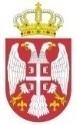 Република СрбијаДИРЕКЦИЈА ЗА ЖЕЛЕЗНИЦЕР. бр.Носилац исправе EIN бројДатум издавањаРок важењаОбухвата кола специјализована за превоз опасне робеОбразац сертификата1.ˮМСКˮ Кикинда  а.д.Милошевачки пут  бб,КикиндаRS/31/0018/000218.5.2018.год.5 (пет) годинаДа340-394-4/2018 ENG340-394-4/2018 SRB2.ˮСрбијa Каргоˮ а.д. БеоградНемањина 6, БеоградRS/31/0020/000513.7.2020.год.5 (пет) годинаДа340-277-6/2020 ENG340-277-6/2020 SRB3.ˮELIXIR ZORKA  - Mineralna đubrivaˮ d.o.o. ŠabacХајдук Вељкова 1, ШабацRS/31/0020/00047.7.2020.год.3 (три) годинеДа340-553-6/2020 ENG340-553-6/2020 SRB4.ˮZGOPˮ a.d. Novi SadВасе Стајића 2/III,Нови СадRS/31/0020/00085.8.2020.год.3 (три) годинеНе340-612-5/2020 ENG340-612-5/2020 SRB5.ˮЖЕЛВОЗ 026ˮ ДОО СмедеревоМилоша Великог 39,СмедеревоRS/31/0020/000928.10.2020.год.1 (једна) годинаДа340-930-4/2020 ENG340-930-4/2020 SRB6.ˮХИП ПЕТРОХЕМИЈАˮ а.д.Спољностарчевачка 82,ПанчевоRS/31/0019/000428.10.2019.год.3  (три) годинеДа340-1205-3/2019 ENG340-1205-3/2019 SRB7.ˮИНТЕР-МЕХАНИКАˮ а.д.Горанска бр. 12,СмедеревоRS/31/0020/000127.1.2020.год.1 (једна) годинаДа340-29-5/2020 ENG340-29-5/2020 SRB8.ЈП ˮЕлектропривреда Србијеˮ Београд, Огранак ТЕНТБоrољуба Урошевића-Црног бр.44, ОбреновацRS/31/0020/00022.4.2020.год.1 (једна) годинаНе340-34-5/2020 ENG340-34-5/2020 SRB9.ˮНИСˮ а.д. Нови Сад Народног фронта бр. 12,Нови СадRS/31/0020/000310.4.2020.год.1 (једна) годинаДа340-24-5/2020 ENG340-24-5/2020 SRB10.Предузеће за ремонт шинских возила ˮМИП-РШВˮ дооЖелезничка 8-10,ЋупријаRS/31/0020/000620.7.2020.год.1 (једна) годинаДа340-350-5/2020 ENG340-350-5/2020 SRB11.HBIS GROUP Serbia Iron & Steel d.o.o. BeogradБулевар Михајла Пупина 6, из БеоградаRS/31/0020/000721.7.2020.год.1 (једна) годинаНе340-14-8/2020 ENG340-14-8/2020 SRBРепублика СрбијаДИРЕКЦИЈА ЗА ЖЕЛЕЗНИЦЕР. бр.Носилац исправе EIN бројДатум издавањаРок важењаОбухвата кола специјализована за превоз опасне робеБрој сертификата1.Предузеће за ремонт шинских возила ˮМИП-РШВˮ дооЖелезничка 8-10,ЋупријаRS/32/0020/000216.4.2020.год.5 (пет) годинаДа340-351-5/2020 ENG340-351-5/2020 SRB2.ˮЖЕЛВОЗ 026ˮ ДОО СмедеревоМилоша Великог 39,СмедеревоRS/32/0020/000331.10.2020.год.5  (три) годинеДа340-1146-4/2020 ENG340-1146-4/2020 SRB3.ˮШИНВОЗˮ д.о.о.Београдска бб,ЗрењанинRS/32/0019/000130.1.2019.год.5 (пет) годинаДа340-55-1/2019 ENG340-55-1/2019 SRB4.ˮИНТЕР-МЕХАНИКАˮ а.д.Горанска бр. 12,СмедеревоRS/33/0019/000131.7.2019.год.3 (три) годинеДа340-907-4/2019 ENG340-907-4/2019 SRB5.ˮТАТРАВАГОНКА БРАТСТВОˮ дооБиковачки пут 2, СуботицаRS/32/0020/000123.3.2020.год.5  (пет) годинаДа340-283-5/2020 ENG340-283-5/2020 SRB